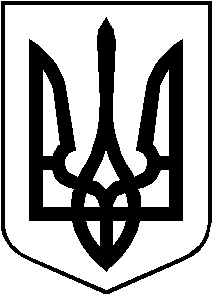 РОЖИЩЕНСЬКА МІСЬКА РАДАЛУЦЬКОГО РАЙОНУ ВОЛИНСЬКОЇ ОБЛАСТІвосьмого скликанняРІШЕННЯ  22 грудня 2022 року                                                                                     № 28/39Про продовження терміну дії договору оренди землі  гр. Барвінському І. Я.   по вул. Незалежності, 33 в м. РожищеКеруючись пунктом 34 частини першої статті 26 Закону України «Про місцеве самоврядування в Україні», статтею 12 Земельного кодексу України, статтею 33 Закону України «Про оренду землі», статтею 19 Закону України «Про землеустрій», розглянувши клопотання гр. Барвінського Ігоря Ярославовича, враховуючи рекомендації постійної комісії з питань депутатської діяльності та етики, дотримання прав людини, законності та правопорядку, земельних відносин, екології, природокористування, охорони пам’яток та історичного середовища від  16.12.2022 № 30/17, міська радаВИРІШИЛА:Продовжити термін дії договору оренди землі укладеного                          30 грудня 2021 року між Рожищенською міською радою та гр. Барвінським Ігорем Ярославовичем, право оренди зареєстроване в Державному реєстрі речових прав на нерухоме майно 07.02.2022 року, на  земельну ділянку               в м. Рожище, вул. Незалежності, 33, площею , кадастровий номер земельної ділянки – 0724510100:01:005:0175, категорія земель: землі житлової та громадської забудови, код використання згідно з класифікатором видів цільового призначення земель (КВЦПЗ): В 02.01 - для будівництва і обслуговування житлового будинку, господарських будівель і споруд (присадибна ділянка), терміном на 1 рік.Зобов’язати  гр. Барвінського Ігоря Ярославовича:2.1. Укласти з Рожищенською міською радою додаткову угоду про продовження терміну дії договору оренди землі, в місячний термін з дати прийняття цього рішення;2.2. Зареєструвати право оренди земельної ділянки в порядку, визначеному чинним законодавством України;2.3. Виконувати обов’язки землекористувача відповідно до вимог статті 96 Земельного кодексу України.Контроль за виконанням цього рішення покласти на постійну комісію з питань депутатської діяльності та етики, дотримання прав людини, законності та правопорядку, земельних відносин, екології, природокористування, охорони пам’яток та історичного середовища Рожищенської міської ради.Міський голова                                       			   Вячеслав ПОЛІЩУК Солодуха Алла  21541      